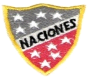 Escuela Particular Las Naciones Nº1973        Avenida Las Naciones 800 MaipúRBD : 25808-3 Fono: 7712401	Escuelalasnaciones1973@hotmail.comProfesora: Paula Ortiz Herrera.	GUÍA DE LENGUAJE Y COMUNICACIÓN“El Cuento y su Estructura”3° BÁSICO Nombre: ____________________________________Fecha: _______________El cuento y sus partes.EL CUENTO  Es una narración corta, en la que participan personajes reales o imaginarios. El lenguaje que se utiliza en ellos es sencillo para que pueda ser entendido por personas de todas las edades.El cuento se compone de tres partes:Inicio: Es la parte inicial  o introducción de la historia, donde se presentan todos los personajes y sus propósitos, pero principalmente se presenta la normalidad de la historia. Lo que se presenta en la introducción es lo que se quiebra o altera en el nudo.  El inicio sienta las bases para que el nudo tenga sentido.Desarrollo: Es la parte donde se presenta el conflicto o el problema de la historia; allí toman forma y suceden los hechos más importantes. El  desarrollo o nudo surge a partir de un quiebre o alteración de lo planteado.Final o Desenlace: Es la parte donde se suele dar el clímax y la solución al problema, y donde finaliza la narración. Incluso en los textos con final abierto hay un desenlace, inconcluso  al final.Lee atentamente.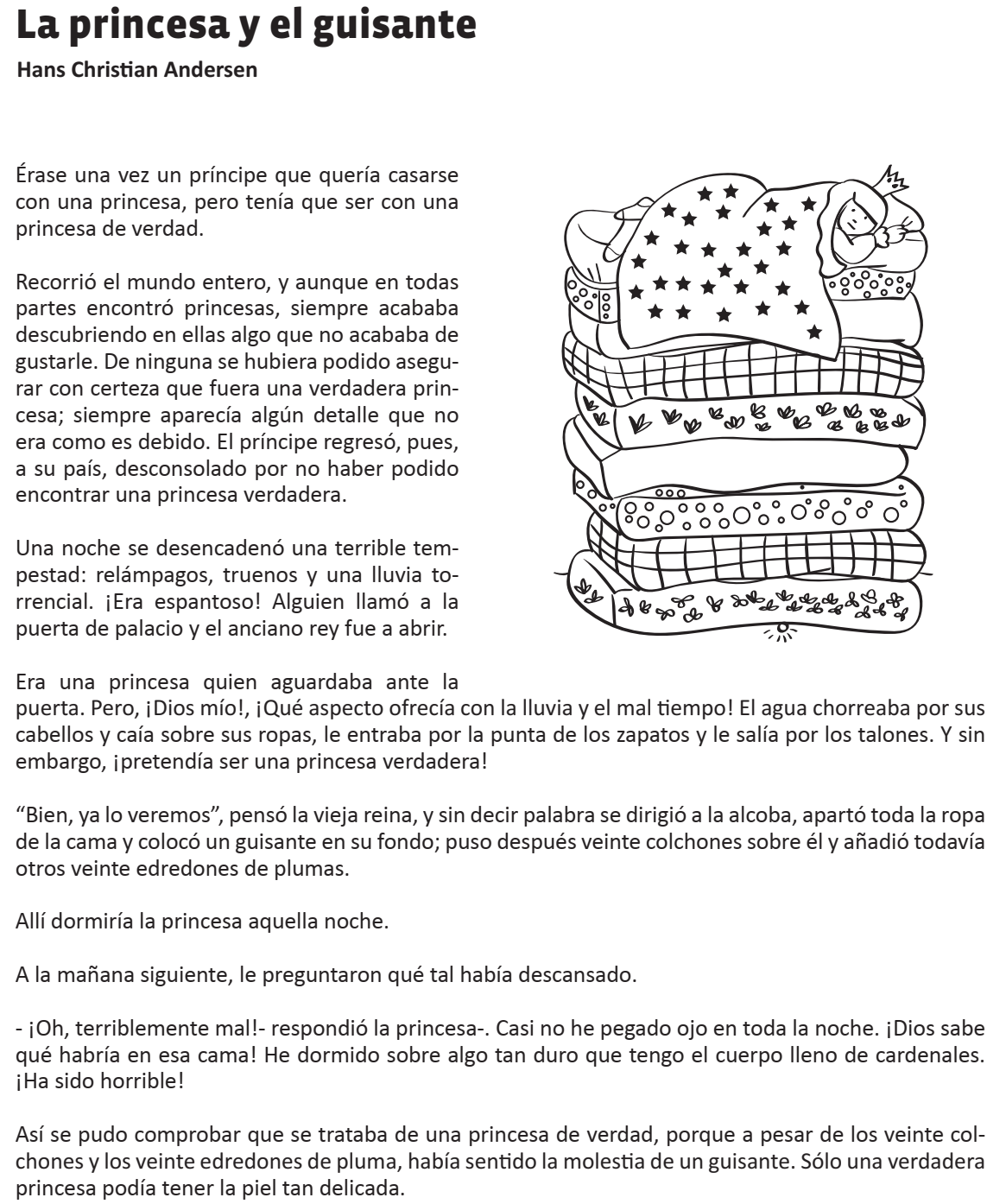 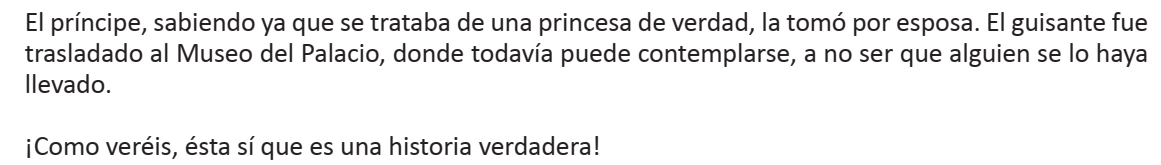 I.- Responde, según el texto leído.1.- ¿Qué clase de princesa buscaba el príncipe? ¿Qué quería decir con eso?____________________________________________________________________________________________________________________________________2.- ¿Por qué el príncipe volvió muy triste a su país?____________________________________________________________________________________________________________________________________3.- ¿Qué pasó en mitad de la tormenta?_____________________________________________________________________________________________________________________________________4.- ¿Para qué fue la princesa al palacio?______________________________________________________________________________________________________________________________________5.- ¿Parecía el tipo de princesa que estaba buscando el príncipe? ¿Por qué?______________________________________________________________________________________________________________________________________6.- ¿Cómo fue la prueba que le hicieron a la princesa y cuál era su objetivo?______________________________________________________________________________________________________________________________________7.- ¿Crees que tú hubieras pasado la prueba? ¿Por qué?______________________________________________________________________________________________________________________________________8.- ¿Cómo piensas tú que es la vida de las princesas?______________________________________________________________________________________________________________________________________9.- ¿Te gustaría ser un príncipe o una princesa? ¿Por qué?_____________________________________________________________________________________________________________________________________ II.- Une con una línea, cada parte del cuento con el dibujo que corresponda: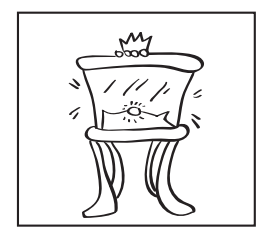 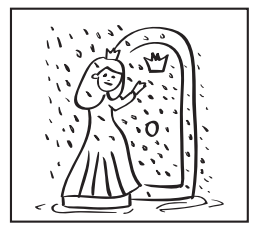 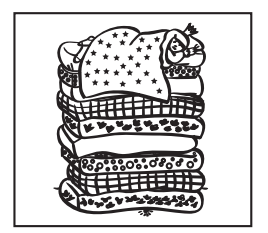 III.- Marca con una cruz  en el personaje que realiza cada una de las siguientes acciones.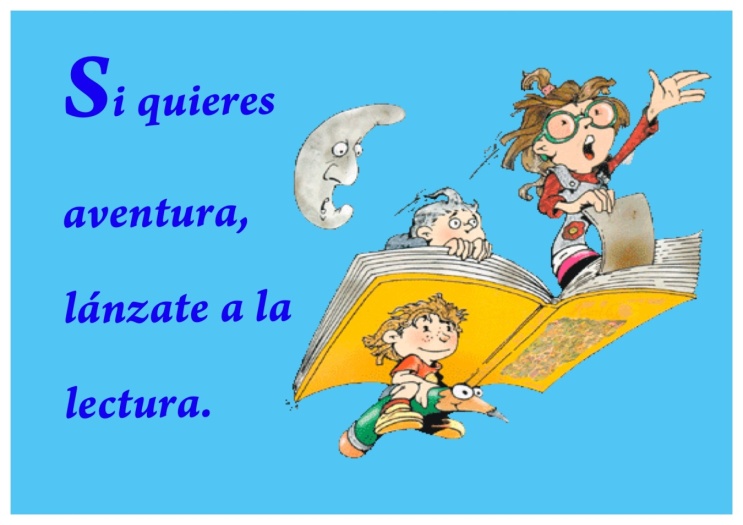 Objetivo de la clase: ¿Qué aprendí en la clase de hoy?:OA7 Desarrollar el gusto por la lectura, leyendo habitualmente diversos textos.OA 2 Comprender textos aplicando estrategias de comprensión lectora; por ejemplo: relacionar la información del texto con sus experiencias y conocimientos; releer lo que no fue comprendido; visualizar lo que describe el texto; recapitular; formular preguntas sobre lo leído y responderlas; subrayar información relevante en un texto. OA 4 Profundizar su comprensión de las narraciones leídas: extrayendo información explícita e implícita; reconstruyendo la secuencia de las acciones en la historia; describiendo a los personajes; describiendo el ambiente en que ocurre la acción; expresando opiniones fundamentadas sobre hechos y situaciones del texto; emitiendo una opinión sobre los personajes.Vocabulario:Guisante: semilla de legumbre que se cría en vainas.Alcoba: Habitación, dormitorio.Edredón: Plumón relleno de plumas.Cardenal: mancha amoratada, negruzca o amarillenta de la piel a consecuencia de un golpe u otra causa.   INICIO  DESARROLLO  FINALAccionesPríncipePrincesaReina ReyDurmió muy mal toda la noche Abrió la puertaSubió al dormitorio sin decírselo a nadieRecorrió el mundo enteroLlamó a la puerta del palacioColocó un guisante en el fondo de  la cama